Rūķi skolā nu ies!Grupas “Rūķīši” Izlaiduma scenārijsAutors: Vineta Vītola www.dziesmasberniem.lvLiterāro tekstu sakārtoja Ingūna Dobičinaite un  Iveta KārkliņaMūzikas secība:“Zeme laimīgā” – Jānis Lūsēns fonograma no CD “Īkstīte” “Rūķi skolā nu ies!” – Vineta Vītola “’Daudz laba pasaulē” – Uldis Fridrihsons“Jokey polka” – Josepf Strauss - instrumentācija ar bērnu muzikas instrumentiem. “Mana Dzimtene, mana Latvija” – Lolita Sauliete CD “Bērni aug dārziņā”Lidojuma mūzika – “Donna Lukrezia”-rondo veneziano – Youtoobe kanāls“Indo eu” – portugāļu tautas melodija – Interneta veikals amazon.com “Ras ladoška” – krievu bērnu dziesma Youtube kseniya milyukova“Head and sholders “ – angļu bērnu dziesma. Aranžējums Vineta Vītola“ABCD” – pēc angļu dziesmas latviskoja Vineta Vītola“Sauļošanās joki” – CD Taureņu vasaras – Musica Baltia “Atvadas bērnudārzam” – Lolita Sauliete CD “Bērni aug dārziņā”Skan fona mūzika, kamēr vecāki pulcējas zālē. Mūzikas skolotāja: Cik ātri izaug bērni, cik ātri laiks tā skrien.                                  Te viņi bija mazi, bet nu jau skolā ies!Pirmsskolas izglītības iestādes “Saimīte”, “Rūķīšu un Cālēnu” izlaidums var sākties!Dziesma “Zeme laimīgā”Bērni pāros. Zēna roka tur meitenes roku izstieptu priekšā un ievada daļā nāk iekšā zālē. Zēns izgriež meiteni un meitenes izgriežoties līgani sastājas 2 līnijās pret skatītājiem, bet zēni puslokā aiz viņām. Ienāk skolotājas ar rozēm rokās un aiziet nostāties katra savā pusē.Dzied meitenes: No zieda rasu nenotrauc, to puķes bērni dzers.Zēni: To puķes bērni dzers.Meitenes: Jau tuvu pirmais saules stars, kas ziedu vaļā vērs.Zēni: Kas ziedu vaļā vērs. (meitenes notupjas un saliek plaukstas pie vaiga, it kā guļ)Zēni: Kā maza zelta sēkliņa tur dusēs puķes bērnsUn katrā ziedā paslēpies …Visi kopā saka skanīgi: …..būs meitene vai zēns!Visi runā korī: Šī zeme ir mums vienīgā, šī zeme laimīgā!                          Kur mājas, mana ģimene, un tētis, māmiņa.                          Mēs jūs mīlam!Bērni dodas paņemt ziedus no skolotājām, improvizējot brīvi izdejo mūzikas noskaņā, aiznes tos vecākiem un iesēžas viņiem klēpī, sabučo un samīļo.Skolotāja: (dziesma klusi turpina skanēt fonā) Vai kādreiz tev ir ienācis prātā, ka tavs vectētiņš, un tava vecmāmiņa, tavs tētis un tava māmiņa nepiedzima par vectētiņu, vecmāmiņu, tēti un māmiņu? Ka viņi arī bija bērni. Ka vectētiņš un tētis bija mazi zēni, bet māmiņa un vecmāmiņa – mazas meitenes. Viņiem visiem bija savi sapņi un viens no tiem bija – kad es būšu liels, man būs ģimene, kuru es mīlēšu , rūpēšos par to , baidīšos, lai viņiem nekas ļauns nenotiktu, lai viņi būtu veseli un laimīgi. Kāda daļa nošiem sapņiem ir piepildījušies, jo, 2011.gadā piedzima un mūsu “Saimītē” nonāca 22 “Rūķīšu” un 2 “Cālēnu” grupas bērni.Un tā……(katri izsauktie bērni iznāk priekšā, paklanās un aiziet apsēsties uz sava krēsla. Visi aplaudē izsauktajiem).Janvārī piedzima Eva.Februārī – Polīna, Valters, Daniels.Martā – Markuss, Jana, Maija.Aprīlī – Agate.Jūnijā – Madara un Reinis.Jūlijā – Martins un Viktors.Septembrī – Laila, Glorija, Artjoms, Aleksandra.Oktobrī – Henrijs, Everts, Melānija.Novembrī – Alans, Rūdolfs, Edvards un Klāvs.Decembrī – Vanesa.Skolotāja: Katram no mums ir savs raksturs, katrs citādi izskatāmies, nav pasaulē neviena, kurš būtu pilnīgi līdzīgs man, kurš būtu pilnīgi līdzīgs kādam no jums. Bet neviens no mums negribētu ar kādu citu mainīties. Pasaulē taču nav divu vienādu koku, vai bērnu. Tomēr visi kuriem ir 7 gadi septembrī dodas uz skolu.Dziesma “Rūķi skolā jau ies”.Dzejoli runā Skolotāja ar bērniem:Katrai skolai ir savs rūķis Kas to naktīs sargā.Sargā klases un sargā gaiteņus….Bērni pieceļas un jautā: Kā sauc šo rūķīti vārdā?Katrai skolai ir savs rūķisDienās viņš neredzams staigā.Ieskatās katrā klases žurnālā….Bērni pieceļas un jautā: Vai rūķi kāds redzējis vaigā?Katrai skolai, jā katrai skolai savs rūķis – tas tiešām tā ir.Ja tu paklusēsi stāvot gaiteņa vidū…. Bērni pieceļas un runā: tad dzirdēsi – pukst viņa sirds. (saliek plaukstas pie sirds un pasmaida).Katrai skolai ir savs rūķis gaišzilām čībiņām kājās.Aizejot atskaties klases logā …..Bērni pieceļas un jautā: Stāv rūķis un atvadas māj. (visi pamāj).Dziesmas “Daudz laba pasaulē” 1. un 2. pants.Daudz laba pasaulē ir apkārt tev 2x           Tikai acis jāatver, tikai acis jāatver.            No miega šī ir jāmostas.2.No labā ļaunais mums ir jāatšķir 2x Tikai acis jāatver, tikai acis jāatver. No miega šī ir jāmostas.………. runā dzejoli “Labi vārdiņi”:Labi vārdiņi, labi vārdiņi šodien lido bez skaita.Laikam vārdiņi zina un saprot, ka visi tos gaida un gaida.Labi vārdiņi, labi vārdiņi, sasilda apskauj un mīļo.Laikam vārdiņi zina un saprot cik priecīgi sirsniņā dzīvot.Labus vārdiņus, labus vārdiņus, sakām un saņemam pretī.Simts labu vārdu jau pateicām mammai, simts vēl sacīsim tētim.Skolotāja: Lai skolā laba uzvedība būtu, ir jāiegaumē dažas gudrības.Bērni lasa no kartītēm “gudrības”:Esi draudzīgs, tad arī citi ar tevi draudzēsies.Ja esi dusmīgs, nomierinies.Kad dzied, tad nerunā.Kad spēlē orķestrī – koncentrējies!“Jokey polka” - bērni paņem instrumentus, mūzikas skolotāja diriģē un parāda visiem partitūru.Dziesmas “Daudz laba pasaulē” 3. pants3.Daudz skaista pasaulē ir apkārt tev2x Tikai acis jāatver, tikai acis jāatver. No miega šī ir jāmostas.Visi: Tik skaista ir mūsu Latvija! Daudz laimes Latvijai 100 gados!Dziesma “Mana Dzimtene, mana Latvija”Dziesmas starpspēlē dzejoļa fragmentus runā………..:Dzejoli “Roku, rokā” runā………….:Zeme un mēness ap sauli lokā.Nešķirami iet roku rokā.Cits pie cita kā lapas kokā, arī mēs – roku rokā draugu lokā.Dziesmas “Daudz laba pasaulē” 4.pants4.Daudz draugu pasaulē ir apkārt tev2xTikai roka jāpasniedz, tikai roka jāpasniedz.Daudz draugu pasaulē ir apkārt tev.Skolotāja: Lai iepazītos ar draugiem ārzemēs ir jāprot sveicināties svešvalodās. Šogad virtuāli internetā lidojām un iepazinām Ķīnu, Krieviju un Angliju!Rotaļa “’Lidojums”- “Donna Lukrezia”-rondo veneziano” “Sveicināšanās dažādās valodās” pēc “Indo eu” instrumentālā pavadījuma.Bērni paņem no spainīšiem papīra lidmašīnas. Krievu tautības bērni paņem ziepju burbuļus un pūš tos uz augšu kā mākoņus. Rotaļu iziet 3 reizes – sveicinās ķīniski, angliski, krieviski. Skolotājas paceļ attiecīgo valstu plakātus, kurā ir karogi un uzrakstīts “Labdien” tajā valodā. Tad, atskanot efektam sintezatorā, bērni nostājas līnijās pa sāniem. Bērni, kuri ir krievu tautības iznāk priekšā un dzied.Dziesma “Ras ladoška”.Skanot Dziesmas “Head and sholders” ievadam, bērni izkārtojas pusaplī un dzied.Dzejoli runā ……..Buri, buri burtiņi jā jā jā.Tās ir burvju durtiņas pa kurām ieiet var grāmatā.Ja tu proti slēgt visas 33, tad nāc man līdz!Dziesma “ABC…”Mūzikas skolotāja ar bērniem ieskandina dziesmas motīvu do, do, sol, sol….un pirmās dziesmas frāzes latviski un angliski…. uz pašgatavota stīgu instrumenta. Tad ieliek instrumentu spainītī, paņem burtu plakātus.………..: Es protu krievu alfabētu! (noskaita) Dziesmas laikā bērni paceļ burtu plakātus.Skolotāja: Bet vēl jau vasara priekšā!Dzejoli runā ……..:Nāc nākdama vasariņa, kur tik ilgi kavējies.Tevi gaida atnākot, mani lielu uzaugot.Telpā glābiņa vairs nava, nu tik ūdenī vai pļavā!Zeme zaļa, zāle zaļa. Debess zila – tāle zila.Visi sauc: Aidā! Sauļoties!!Deja “Sauļošanās joki” – pēc dejas, klusi fonā atkal skan “’Lidojums”- “Donna Lukrezia”-rondo veneziano” Skolotāja: Bet pēc vasaras nāks zeltainais rudens. Bērnu rokās ziedēs asteres un gladiolas, un pirmais skolas zvans aicinās uz pirmo stundu, pirmajā klasē.Dzejoli runā ……..Vai jūs zināt kādas puķes rudenī visskaistākās?Ja jūs zināt, ļoti lūdzu, vārdā nosauciet man tās.Bet es zinu, tētis teica: Skaistākās tās puķes šķiet,Kuras pirmā skolas dienā skolas bērniem rokās zied!Skolotājas: Nu pienācis brīdis, kad jūs saņemsiet apliecinājumu tam, ka dodaties uz skolu. Aicinām vadītāju Ingu.Apliecinājumu izsniegšana. Vadītāja sauc bērnus pa 4 vai 5. Katra izsauktā grupa paliek priekšā un skolotāja aicina apsveicējus, (fonā skan skaista mūzika). Kad bērni ir apsveikti, tie aiziet vietās un apsēžas. Tad sauc nākamos 4-5,…utt.Kad apliecinājumi ir izsniegti, pēc vajadzības dod vārdu vecākiem.Nobeigumā visi sauc: Laimīgu ceļu uz skolu! Dziesma “Atvadas bērnudārzam”Dziesmas vārdus, nedēļā pirms izlaiduma, iedod arī vecākiem, lai viņi dziedātu līdzi.Dziesmas 1. pantu dzied, tad, dziedot, bērni dodas aiz skolotājām, iziet goda apli, un dodas ārā no zāles.Mūzikas skolotāja aicina vecākus ārā fotografēties.Rekvizīti: “Gudrība”, ABC dziesma. Pašgatavoti instrumenti “Do Sol”– no kafijas krūzītes un gumijas. Gumijas noskaņo un nostiprina pēc do – sol intervāla mūzikas skolotāja. Bērni aplīmē un uzraksta nošu nosaukumus.
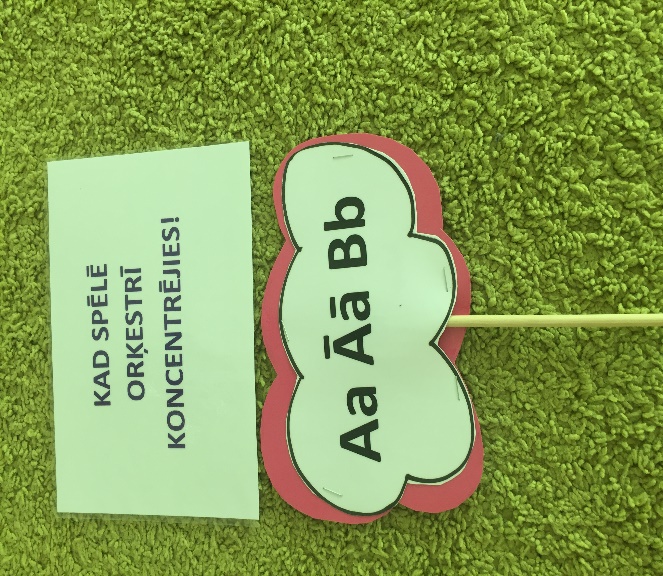 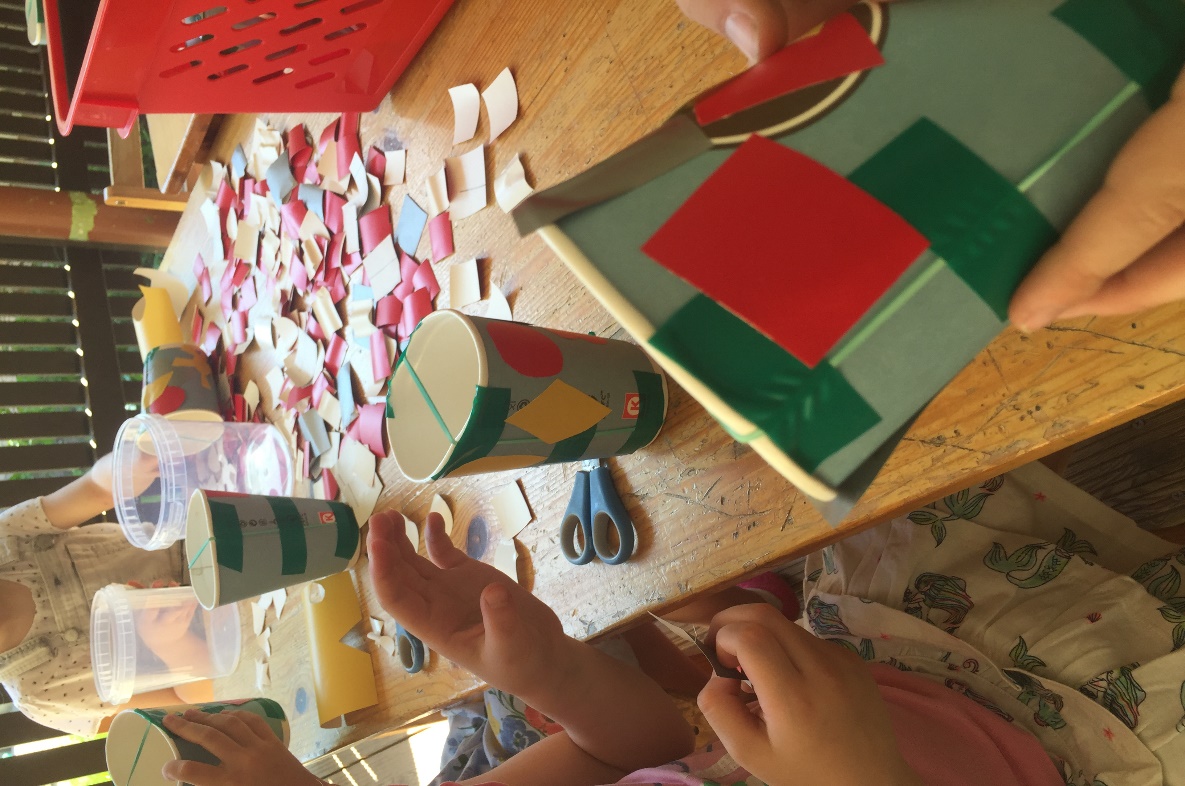 